RESULTADO – TOMADA DE PREÇO023188EM48462HEAPA2O Instituto de Gestão e Humanização – IGH, entidade de direito privado e sem finslucrativos, classificado como Organização Social, vem tornar público o resultado daTomada de Preços, com a finalidade de adquirir bens, insumos e serviços para o HEAPA -Hospital Estadual de Aparecida de Goiânia, com endereço à Av. Diamante, s/n - St. Condedos Arcos, Aparecida de Goiânia/GO, CEP: 74.969-210.OBS: ENVIADO PDF DE CONFIRMAÇÃO BIONEXO COM AS INFORMAÇÕES DE RESULTADOFORNECEDORCÓDIGOITEMQUANT.VALORUNITÁRIO800,00VALORTOTAL800,00SINTESE COMERCIALHOSPITALAR LTDACNPJ:71182PLACA TREVOLONGA 4,5MM X10 FUROS124.801.201/0001-56VALOR TOTAL800,0048462/2023Goiânia/GO, 18 de agosto de 2023.Assinado de forma digital porLUCAS AUGUSTO VITORINODados: 2023.08.18 15:40:17LUCAS AUGUSTOVITORINO-03'00'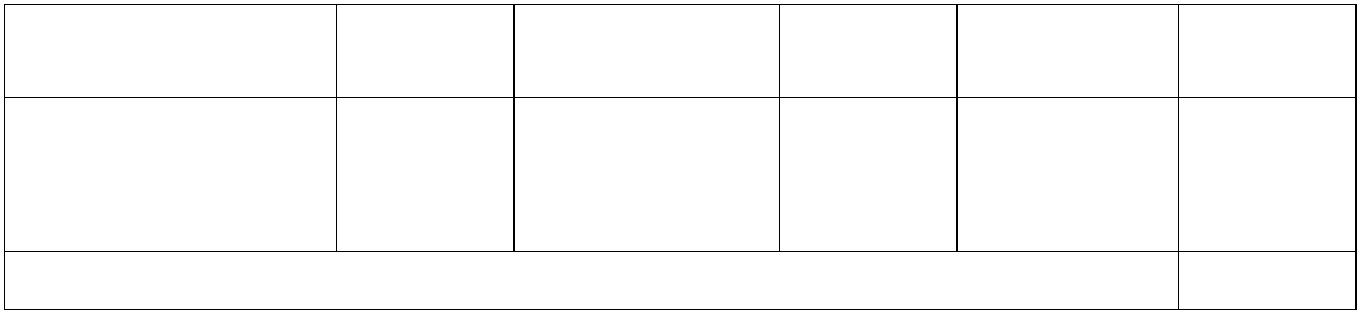 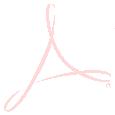 